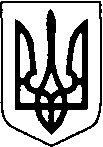  УКРАЇНА    ВИКОНАВЧИЙ  КОМІТЕТ  Нововолинської  міської  радиВОЛИНСЬКОЇ ОБЛАСТІР І Ш Е Н Н Явід 18 лютого 2021 року №44   							      м. НововолинськПро відключення споживачів від систем централізованогоопалення та постачання гарячої водиВідповідно до статті 30 Закону України «Про місцеве самоврядування в Україні», Наказу Міністерства регіонального розвитку, будівництва та житлово-комунального господарства України «Про затвердження Порядку відключення споживачів від систем централізованого опалення та постачання гарячої води» від 26.07.2019р. №169, враховуючи рекомендації міської постійно діючої міжвідомчої комісії для розгляду питань щодо відключення споживачів від систем (мереж) централізованого опалення(теплопостачання) та постачання  гарячої води – протокол №143 від 29.01.2021р. (додається), виконавчий комітет  міської радиВИРІШИВ:Надати дозвіл на відключення від мереж централізованого опалення багатоквартирного житлового будинку за адресою вул. Нововолинська,23, м. Нововолинськ.Пропонується співвласникам багатоквартирного житлового будинку  влаштувати індивідуальне теплопостачання будівлі та забезпечити опалення місць загального користування і допоміжних приміщень у будинку.КП «Нововолинськтеплокомуненерго» (Мотика О.В.) здійснити відключення будинку в міжопалювальний період до 01 вересня після влаштування індивідуального опалення у кожній квартирі і повного розрахунку за надані послуги.Контроль за виконанням даного рішення покласти на заступника міського голови з питань діяльності виконавчих органів  Громика О.І.Міський голова                                                                                     	     Б.С.КарпусМиронюк 32335